1. 英國管治香港初期，華人受哪套法例規管？寫在　　　上。2. 以下哪項正確描述了英國管治初期，香港 華人的生活情況？(答案可以多於一個。)3. 圖中人是誰？他有哪些事蹟？ 你認為當時英國委任上述人物進入政府機關，有甚麼好處？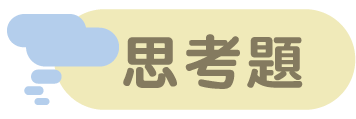 延伸閱讀　《圖說近代：社會面貌改觀──香港開埠》　
　　　　　　  　https://chiculture.org.hk/tc/photo-story?topicid=2377觀看短片《華人第一人》(第25集)，完成以下問題。在　　上填上答案，或圈出英文字母。 https://chiculture.org.hk/tc/historystory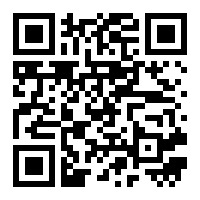 未經批准，華人不可在山頂區居住B. 華人受宵禁令限制，晚上十一時後不准在街上行走。C. 華人如犯了法，會被扣上木枷示眾。D. 華人無權接受教育。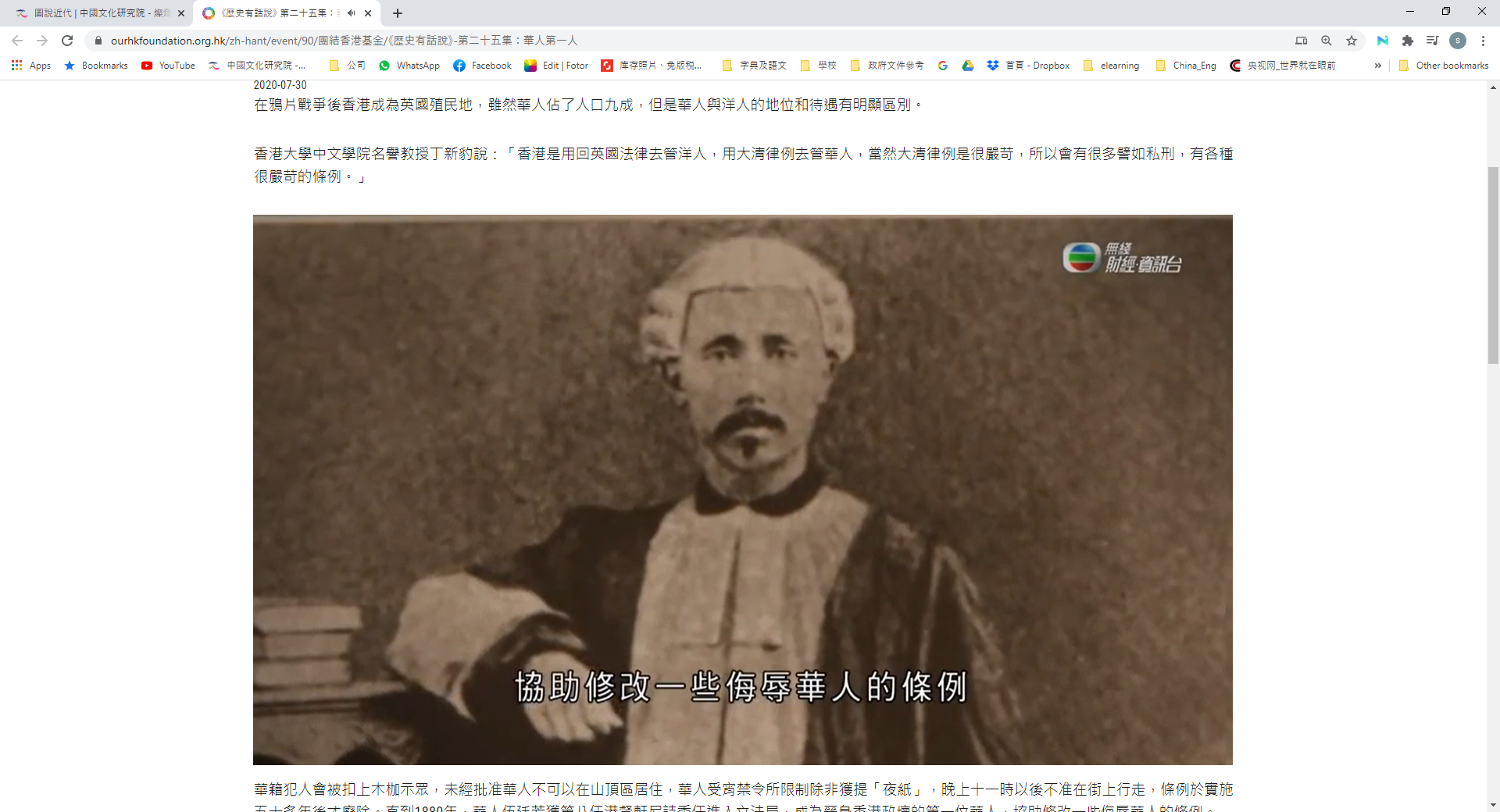 他是________________。1880年，他獲港督＿＿＿＿＿＿＿委任為第一位進入＿＿＿＿＿＿＿的華人。他就任後，修改部分侮辱華人的＿＿＿＿。他是香港第一位執業的華人大律師，其後又被委任為＿＿＿＿＿＿＿＿。